Załącznik nr 1aLokomotywa parowa Ty2-1226 z tendrem 32D43-402Opis prac konserwatorskich, restauratorskich 
i rekonstrukcyjnych zabytku ruchomego 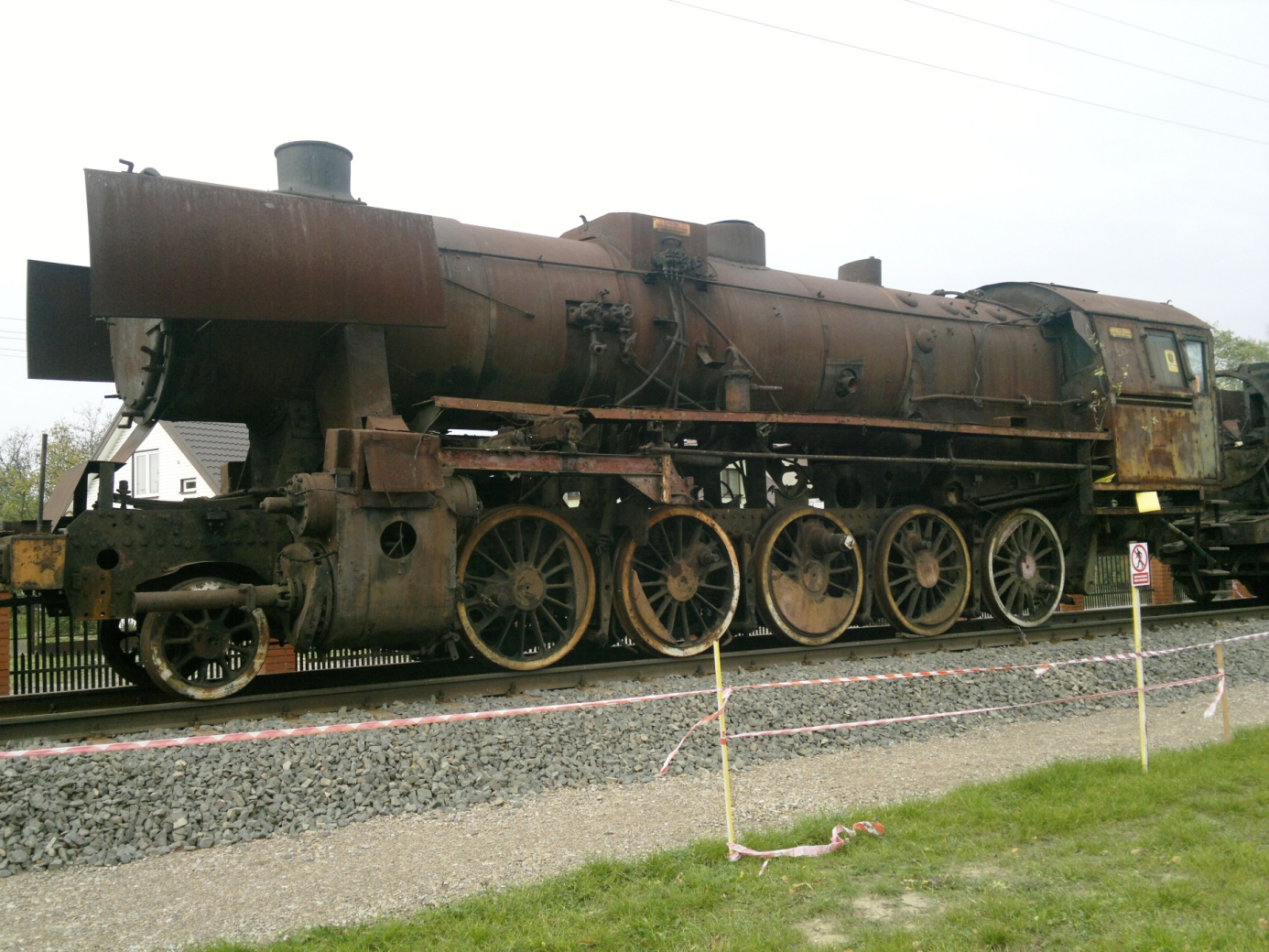 INFORMACJE PODSTAWOWEOpis prac konserwatorskich, restauratorskich i rekonstrukcyjnych zabytku ruchomego orientacyjnie określa nakłady potrzebne do przeprowadzenia prac konserwatorskich, restauratorskich 
i rekonstrukcyjnych zabytku ruchomego – lokomotywy parowej Ty2-1226 z tendrem 32D43-402. Lokomotywa będąca własnością Powiatu Wołomińskiego, jest wpisana do rejestru zabytków pod numerem B-215. Parowóz obecnie się znajduje na terenie Zespołu Szkół w Tłuszczu ul. Radzymińska2.Opis został sporządzony na podstawie zatwierdzonego przez Mazowieckiego Wojewódzkiego Konsekratora Zabytków „Kompleksowego programu prac konserwatorskich, restauratorskich 
i rekonstrukcyjnych lokomotywy parowej Ty2-1226” z dnia 12 stycznia 2015 roku.Zgodnie z wyżej wymienionym programem, w celu zachowania parowozu Ty2-1226 wraz z tendrem 32D43-402 należy poddać go pracom renowacyjno-odtworzeniowym. Prace mają na celu odrestaurowanie lokomotywy oraz przystosowanie jej do pełnienia funkcji nowoczesnego
i przyjaznego dla oglądających pomnika techniki. Kompleksowa renowacja parowozu ma polegać na: zabezpieczeniu przed dalszym niszczeniem na skutek korozji, upływu czasu i dewastacji,wizualnemu przywróceniu pierwotnej roli pojazdu czyli lokomotywy w miejsce stacjonarnego kotła ogrzewczego poprzez odtworzenie wyglądu parowozu z okresu jego służby, odtworzeniu brakujących elementów wyposażenia w postaci kopii (replik) lub przy wykorzystaniu części staro użytecznych (o ile takie będą dostępne),dostosowaniu do bezpiecznego oglądania. Wszystkie prace renowacyjne parowozu muszą być prowadzone zgodnie z obowiązującymi przepisami oraz zasadami sztuki konserwatorskiej. Ustawa o ochronie zabytków i opiece nad zabytkami nakazuje, aby pracami kierowała osoba spełniająca warunki określone w art. 37a wspomnianej ustawy. W trakcie prac należy wykonywać dokumentację fotograficzną obrazującą przebieg i zakres prowadzonych działań. Osobnym dokumentem, który musi zostać stworzony, jest dziennik prac konserwatorskich, 
w którym należy odnotowywać wszystkie prowadzone prace wraz z opisem zastosowanych technik oraz wykorzystanych materiałów. Prace musi wykonywać podmiot dysponujący osobą spełniającą kryteria określone w art. 37a Ustawy o ochronie zabytków i opiece nad zabytkami. Konieczne jest także posiadanie odpowiedniego doświadczenia w prowadzeniu prac konserwatorskich i restauratorskich lokomotyw parowych.Ze strony Zamawiającego zostanie wskazana osoba, która będzie pełnić funkcję nadzoru inwestorskiego czuwającego nad właściwym przebiegiem prac. Parowóz Ty2-1226 jest w złym stanie technicznym, a wiele z jego zasadniczych elementów zostało 
z niego zdemontowanych.ETAPY PRACZgodnie z „Kompleksowym programem prac konserwatorskich, restauratorskich i rekonstrukcyjnych lokomotywy parowej Ty2-1226” działania podzielone są na pięć Etapów. Opis uwzględnia taki sam podział prac i wskazuje poszczególne grupy nakładów niezbędnych przy ich realizacji.  Etap I Przygotowanie lokomotywy do renowacjiPolega na oczyszczeniu lokomotywy ze wszystkich śmieci zalegających w budce, tendrze, skrzyniach węglowych i wodnych tendra, palenisku, popielniku, dymnicy. Oprócz tego należy usunąć wszystkie skorodowane oraz zniszczone elementy lokomotywy i tendra: otuliny kotła, osłon bloków silników i cylindrów rozrządu pary, ścian budki maszynisty, ścian skrzyń węglowej i wodnej tendra itd. Należy zdemontować wszystkie uszkodzone części, które będą naprawiane, uzupełniane lub wykonane będą ich repliki, między innymi: tłoki z trzonami, suwaki z trzonami, elementy nastawnicy, zawory bezpieczeństwa na kotle i cylindrach, inżektor, prasę smarną, odbiornicę pary, drąg przepustnicy i pozostałe wyposażenie budki maszynisty a także otulinę kotła. Etap II Czyszczenie i weryfikacja stanu zachowania pojazduW drugim etapie prowadzone są prace mające na celu oczyszczenie ze rdzy, brudu i starej malatury lokomotywy oraz tendra. Konieczne będzie bardzo dokładne oczyszczenie przy pomocy szlifierek kątowych a także dłut i skrobaków wszystkich elementów parowozu. Tylko bardzo dokładne oczyszczenie powierzchni pozwoli na położenie odpornej i trwałej powłoki malarskiej. Jednocześnie takim samym procesom czyszczenia poddane muszą być zdemontowane z lokomotywy elementy wyposażenia. W tej fazie na bieżąco prowadzona jest także weryfikacja rzeczywistego stanu zachowania wielu elementów lokomotywy i tendra, gdyż dopiero po kompleksowym oczyszczeniu wszystkich powierzchni będzie można szczegółowo ocenić skalę zniszczenia przez korozję.Etap III Odtwarzanie, odbudowa i naprawa poszczególnych elementów lokomotywy i tendraW kolejnym etapie prac odtwarzane są poszczególne elementy wyposażenia parowozu i tendra. Ponieważ odtworzenie części polegać będzie na wykonaniu ich replik w formie odlewów żeliwnych konieczne będzie wypożyczenie oryginalnych części z innych lokomotyw, wykonaniu z nich odlewów oraz ponownym montażu. Następnie wyprodukowane odlewy – jako półprodukty – muszą zostać poddane obrobieniu, dopasowaniu i wstępnym montażu. To najbardziej czasochłonny i pracochłonny etap prac. Etap IV Dopasowanie i montaż zrekonstruowanych części na parowozie i tendrzeKolejną fazą prac jest finalne dopasowanie i montaż odtworzonych elementów na pojeździe. Ponadto w tym etapie montowane są uprzednio zdjęte oryginalne części wyposażenia lokomotywy i tendra poddane renowacji. W tej fazie zakładane są także nowe blachy poszycia lokomotywy i tendra w miejsce zniszczonych przez korozję. Etap V Prace malarskie oraz wykończenioweOstatnim etapem będą prace wykończeniowe. Polegać będą na ostatecznym malowaniu lokomotywy, połączeniu jej z tendrem oraz montażu wyposażenia oświetleniowego. Powłoki malarskie wykonywane są metodą natryskową oraz ręcznie. Zakres prac przewidziany do realizacja zadania:Wariant B: Prace konserwatorsko-renowacyjne„Wariantu B” opisuje nakłady konieczne do poniesienia przy realizacji prac konserwacyjno-renowacyjnych. Założeniem tych działań jest przeprowadzenie konserwacji obiektu zabytkowego polegającej na zabezpieczeniu przed dalszym niszczeniem na skutek upływu czasu, postępującej korozji, warunków atmosferycznych itp. Są to działania o charakterze zachowawczym. Natomiast prace renowacyjne pozwolą na odnowienie obiektu w obecnym stanie zachowania bez gruntownego przywracania mu pierwotnej formy. W tym wariancie prace konserwatorsko-renowacyjne parowozu Ty2-1226 wraz z tendrem 32D43-402 polegać będą na zabezpieczeniu lokomotywy przed niszczeniem oraz przywróceniem jej zewnętrznego wyglądu zbliżonego do oryginalnego w oparciu o zachowaną do dziś tkankę pojazdu. W praktyce polegać to będzie na przeprowadzeniu w trakcie robót wszystkich działań Etapu I Przygotowanie lokomotywy do renowacji, Etapu II Czyszczenie i weryfikacja stanu zachowania pojazdu i Etapu V Prace malarskie oraz wykończeniowe a także dużej części z Etapu IV Dopasowanie i montaż zrekonstruowanych części na parowozie i tendrze. Odłożone na przyszłość byłby zatem działania Etapu III Odtwarzanie, odbudowa i naprawa poszczególnych elementów lokomotywy i tendra. W efekcie prac w Wariancie B parowóz wraz z tendrem zostanie gruntownie oczyszczony, zdemontowane zostaną najbardziej zniszczone elementy poszycia, które będą wymienione na nowe, zostaną zabezpieczone przed dalszym niszczeniem szczątkowe elementy zdekompletowanych układów pojazdu. Wykonane zostaną nowe powłoki malarskie. W tej wersji zakresu prac nie będą odtwarzane elementy układu biegowego i parorozdzielczego oraz wyposażenie budki i armatura. Pozwoli to na zdecydowaną poprawę od strony wizualnej i zabezpieczy lokomotywę przed niszczeniem. Najbardziej trudne i kosztowne prace polegające na odtwarzaniu brakujących części (Etap III) będą mogły zostać przeprowadzone w następnych latach po zgromadzeniu niezbędnych środków finansowych. Wariant B czyli prace konserwacyjno-renowacyjne jest zdecydowanie tańszy niż kompleksowe prace restauratorskie, natomiast wpisuje się w zakresy działań określone w „Kompleksowym programie prac konserwatorskich, restauratorskich i rekonstrukcyjnych lokomotywy parowej Ty2-1226” odsuwając jedynie w czasie jeden z opisanym w nim Etapów. Szacowany czas prowadzenia prac w Wariancie B – około 20 tygodni.Szczegóły i koszty zrealizowania prac w tym wariancie opisane są w tabelach..WARIANT B: PRACE KONSERWATORSKO-RENOWACYJNEWARIANT B: PRACE KONSERWATORSKO-RENOWACYJNEWARIANT B: PRACE KONSERWATORSKO-RENOWACYJNEWARIANT B: PRACE KONSERWATORSKO-RENOWACYJNEWARIANT B: PRACE KONSERWATORSKO-RENOWACYJNEWARIANT B: PRACE KONSERWATORSKO-RENOWACYJNEWARIANT B: PRACE KONSERWATORSKO-RENOWACYJNEWARIANT B: PRACE KONSERWATORSKO-RENOWACYJNEWARIANT B: PRACE KONSERWATORSKO-RENOWACYJNEBLACHY NA LOKOMOTYWĘBLACHY NA LOKOMOTYWĘBLACHY NA LOKOMOTYWĘBLACHY NA LOKOMOTYWĘBLACHY NA LOKOMOTYWĘBLACHY NA LOKOMOTYWĘlp.ElementPrzybliżona wielkość w m2Przybliżona masa 1 m2 w kgKoszt 1 kilogramaŁącznie koszt1.Blachy na otulinę walczaka 1,5 mm40122.Blachy na otulinę stojaka i popielnik 1,5 mm40123.Blachy na dach budki 1,5 mm10124.Blachy na ściany i podłogę budki 3,0 mm20245.Blachy na osłony silników 1,5 mm5126.Blachy na inne elementy 1,5 mm15127.Kształtowniki, pręty, rury, bednarki itp.120RAZEMBLACHY NA TENDERBLACHY NA TENDERBLACHY NA TENDERBLACHY NA TENDERBLACHY NA TENDERBLACHY NA TENDERlp.ElementPrzybliżona wielkość w m2Przybliżona masa 1 m2 w kgKoszt 1 kilogramaŁącznie koszt1.Blachy na skrzynię węglową tendra 3,0 mm20242.Blachy na skrzynię wodną tendra 5,0 mm6403.Blachy na inne elementy 1,5 mm10124.Kształtowniki, pręty, rury, bednarki itp.60RAZEMMATERIAŁY ŚCIERNE, ŁĄCZNE I EKSPLOATACYJNEMATERIAŁY ŚCIERNE, ŁĄCZNE I EKSPLOATACYJNEMATERIAŁY ŚCIERNE, ŁĄCZNE I EKSPLOATACYJNEMATERIAŁY ŚCIERNE, ŁĄCZNE I EKSPLOATACYJNEMATERIAŁY ŚCIERNE, ŁĄCZNE I EKSPLOATACYJNEMATERIAŁY ŚCIERNE, ŁĄCZNE I EKSPLOATACYJNElp.ElementŁącznie koszt1.Materiały ścierne i do czyszczenia2.Materiały spawalnicze (gazy, elektrody itd.)3.Elementy łączne (śruby, pręty, nakrętki, wkręty, itp.)RAZEMMATERIAŁY WYKOŃCZENIOWEMATERIAŁY WYKOŃCZENIOWEMATERIAŁY WYKOŃCZENIOWEMATERIAŁY WYKOŃCZENIOWEMATERIAŁY WYKOŃCZENIOWEMATERIAŁY WYKOŃCZENIOWElp.ElementŁącznie koszt1.Tabliczki2.Drewno do budki3.Szyby i owiewki4.BrezentRAZEMFARBYFARBYFARBYFARBYFARBYFARBYlp.ElementŁącznie koszt1.Farby podkładowe2.Farby nawierzchniowe3.Rozpuszczalniki4.Lakiery5.Szablony  napisówRAZEMPOZOSTAŁEPOZOSTAŁEPOZOSTAŁEPOZOSTAŁEPOZOSTAŁEPOZOSTAŁElp.ElementŁącznie koszt1.Energia2.Logistyka i transport3.BHP4.Koszty socjalne i pracownicze5.Rezerwa ogólnaRAZEMŁĄCZNIE KOSZTY MATERIAŁOWE PRAC KONSERWATORSKICHŁĄCZNIE KOSZTY MATERIAŁOWE PRAC KONSERWATORSKICHŁĄCZNIE KOSZTY MATERIAŁOWE PRAC KONSERWATORSKICHŁĄCZNIE KOSZTY MATERIAŁOWE PRAC KONSERWATORSKICHŁĄCZNIE KOSZTY MATERIAŁOWE PRAC KONSERWATORSKICHŁĄCZNIE KOSZTY MATERIAŁOWE PRAC KONSERWATORSKICHlp.ElementŁącznie koszt1.BLACHY NA LOKOMOTYWĘ2.BLACHY NA TENDER3.MATERIAŁY ŚCIERNE, ŁĄCZNE I EKSPLOATACYJNE4.MATERIAŁY WYKOŃCZENIOWE5.FARBY6.POZOSTAŁERAZEMKOSZTY PRACOWNICZE PRAC KONSERWATORSKICHKOSZTY PRACOWNICZE PRAC KONSERWATORSKICHKOSZTY PRACOWNICZE PRAC KONSERWATORSKICHKOSZTY PRACOWNICZE PRAC KONSERWATORSKICHKOSZTY PRACOWNICZE PRAC KONSERWATORSKICHKOSZTY PRACOWNICZE PRAC KONSERWATORSKICHKOSZTY PRACOWNICZE PRAC KONSERWATORSKICHlp.EtapIlość osób / czas pracliczba roboczogodzinstawka
zł/godz.koszt1.I Etap demontaż5 osób 2 tygodnie4002.II Etap czyszczenie5 osób 8 tygodni16003.III Etap obróbka części odlanych0  osób 0 tygodniPrace nie będą prowadzonePrace nie będą prowadzone4.IV Etap montaż5 osób 4 tygodnie8005.V Etap wykończenie5 osób 3 tygodnie6005.Rezerwa czasu na nieplanowane przerwy5 osób 2 tygodnie400RAZEM19 tygodni3800KOSZTY I ETAPU – DEMONTAŻKOSZTY I ETAPU – DEMONTAŻKOSZTY I ETAPU – DEMONTAŻKOSZTY I ETAPU – DEMONTAŻKOSZTY I ETAPU – DEMONTAŻKOSZTY I ETAPU – DEMONTAŻlp.PozycjaGrupy kosztów lub stawkiGrupy kosztów lub stawkiGrupy kosztów lub stawkiKoszt1.Koszty materiałowe2.Koszty pracownicze3.Koszty inneRAZEMKOSZTY II ETAPU – CZYSZCZENIEKOSZTY II ETAPU – CZYSZCZENIEKOSZTY II ETAPU – CZYSZCZENIEKOSZTY II ETAPU – CZYSZCZENIEKOSZTY II ETAPU – CZYSZCZENIEKOSZTY II ETAPU – CZYSZCZENIElp.PozycjaGrupy kosztów lub stawkiGrupy kosztów lub stawkiGrupy kosztów lub stawkiKoszt1.Koszty materiałowe 2.Koszty pracownicze3.Koszty inneRAZEMKOSZTY III ETAPU - WYTWORZENIE I OBRÓBKA CZĘŚCI ODLEWANYCH – REPLIKKOSZTY III ETAPU - WYTWORZENIE I OBRÓBKA CZĘŚCI ODLEWANYCH – REPLIKKOSZTY III ETAPU - WYTWORZENIE I OBRÓBKA CZĘŚCI ODLEWANYCH – REPLIKKOSZTY III ETAPU - WYTWORZENIE I OBRÓBKA CZĘŚCI ODLEWANYCH – REPLIKKOSZTY III ETAPU - WYTWORZENIE I OBRÓBKA CZĘŚCI ODLEWANYCH – REPLIKKOSZTY III ETAPU - WYTWORZENIE I OBRÓBKA CZĘŚCI ODLEWANYCH – REPLIKlp.PozycjaGrupy kosztów lub stawkiGrupy kosztów lub stawkiGrupy kosztów lub stawkiKoszt1.PRACE NIE BĘDĄ PROWADZONEPRACE NIE BĘDĄ PROWADZONEPRACE NIE BĘDĄ PROWADZONEPRACE NIE BĘDĄ PROWADZONE1.PRACE NIE BĘDĄ PROWADZONEPRACE NIE BĘDĄ PROWADZONEPRACE NIE BĘDĄ PROWADZONEPRACE NIE BĘDĄ PROWADZONE1.PRACE NIE BĘDĄ PROWADZONEPRACE NIE BĘDĄ PROWADZONEPRACE NIE BĘDĄ PROWADZONEPRACE NIE BĘDĄ PROWADZONE1.PRACE NIE BĘDĄ PROWADZONEPRACE NIE BĘDĄ PROWADZONEPRACE NIE BĘDĄ PROWADZONEPRACE NIE BĘDĄ PROWADZONERAZEMKOSZTY IV ETAPU – MONTAŻKOSZTY IV ETAPU – MONTAŻKOSZTY IV ETAPU – MONTAŻKOSZTY IV ETAPU – MONTAŻKOSZTY IV ETAPU – MONTAŻKOSZTY IV ETAPU – MONTAŻlp.PozycjaGrupy kosztów lub stawkiGrupy kosztów lub stawkiGrupy kosztów lub stawkiKoszt1.Koszty materiałowe 12.Koszty materiałowe 23.Koszty materiałowe 34.Koszty pracownicze5.Koszty inneRAZEMKOSZTY V ETAPU – WYKOŃCZENIEKOSZTY V ETAPU – WYKOŃCZENIEKOSZTY V ETAPU – WYKOŃCZENIEKOSZTY V ETAPU – WYKOŃCZENIEKOSZTY V ETAPU – WYKOŃCZENIEKOSZTY V ETAPU – WYKOŃCZENIElp.PozycjaGrupy kosztów lub stawkiGrupy kosztów lub stawkiGrupy kosztów lub stawkiKoszt1.Koszty materiałowe 12.Koszty materiałowe 23.Koszty pracownicze4.Koszty inneRAZEMKOSZTY WSZYSTKICH ETAPÓWKOSZTY WSZYSTKICH ETAPÓWKOSZTY WSZYSTKICH ETAPÓWKOSZTY WSZYSTKICH ETAPÓWKOSZTY WSZYSTKICH ETAPÓWKOSZTY WSZYSTKICH ETAPÓWlp.PozycjaKoszt1.Koszt I Etapu2.Koszt II Etapu3.Koszt III Etapu4.Koszt IV Etapu5.Koszt V EtapuRAZEMŁĄCZNE KOSZTY PRAC KONSERWATORSKO-RENOWACYJNYCH (netto)ŁĄCZNE KOSZTY PRAC KONSERWATORSKO-RENOWACYJNYCH (netto)ŁĄCZNE KOSZTY PRAC KONSERWATORSKO-RENOWACYJNYCH (netto)ŁĄCZNE KOSZTY PRAC KONSERWATORSKO-RENOWACYJNYCH (netto)ŁĄCZNE KOSZTY PRAC KONSERWATORSKO-RENOWACYJNYCH (netto)ŁĄCZNE KOSZTY PRAC KONSERWATORSKO-RENOWACYJNYCH (netto)lp.Grupa kosztówŁącznie koszt1.Koszty materiałowe prac konserwatorskich2.Koszty pracownicze prac konserwatorskich3.Narzut kosztów stałych 4.Marża zysku RAZEMPkt. 1Wszystkie koszty materiałowe i logistyczne związane z nabyciem materiałów itp.Wszystkie koszty materiałowe i logistyczne związane z nabyciem materiałów itp.Pkt. 2Wszystkie koszty wykonawcy związane z zatrudnionymi pracownikamiWszystkie koszty wykonawcy związane z zatrudnionymi pracownikamiWszystkie koszty wykonawcy związane z zatrudnionymi pracownikamiWszystkie koszty wykonawcy związane z zatrudnionymi pracownikamiWszystkie koszty wykonawcy związane z zatrudnionymi pracownikamiPkt. 3Narzut kosztów stałych na sumę kosztów zmiennych: materiałowych i pracowniczychNarzut kosztów stałych na sumę kosztów zmiennych: materiałowych i pracowniczychNarzut kosztów stałych na sumę kosztów zmiennych: materiałowych i pracowniczychNarzut kosztów stałych na sumę kosztów zmiennych: materiałowych i pracowniczychNarzut kosztów stałych na sumę kosztów zmiennych: materiałowych i pracowniczychPkt. 4Marża zysku wyliczona na bazie zsumowanych wszystkich kosztów materiałowych, pracowniczych i stałychMarża zysku wyliczona na bazie zsumowanych wszystkich kosztów materiałowych, pracowniczych i stałychMarża zysku wyliczona na bazie zsumowanych wszystkich kosztów materiałowych, pracowniczych i stałychMarża zysku wyliczona na bazie zsumowanych wszystkich kosztów materiałowych, pracowniczych i stałychMarża zysku wyliczona na bazie zsumowanych wszystkich kosztów materiałowych, pracowniczych i stałych